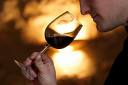 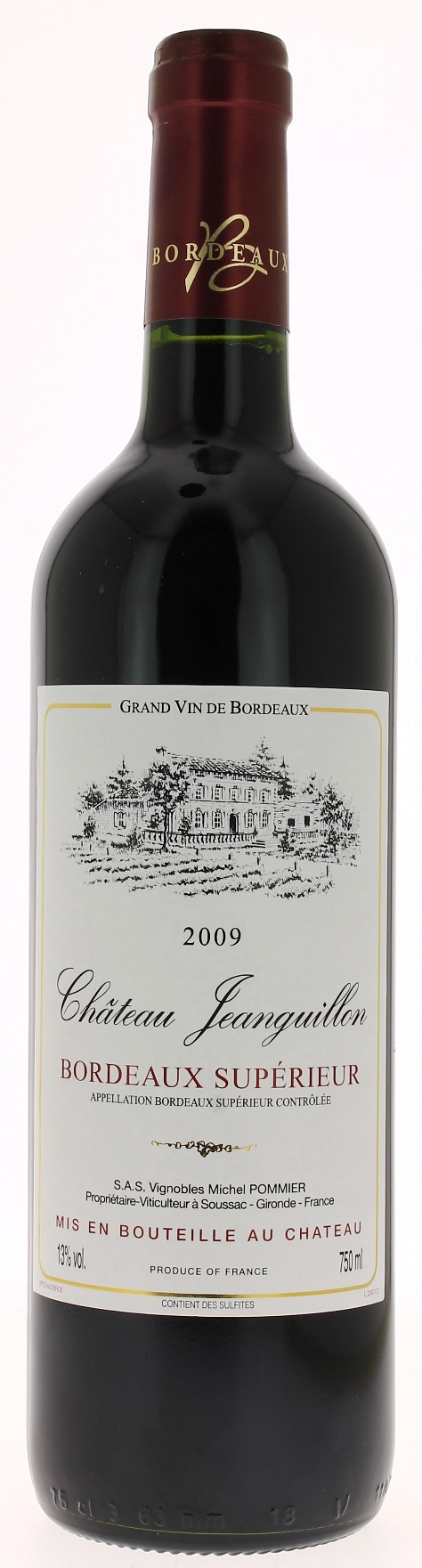 13°CHÂTEAU JEANGUILLON  2009AOC BORDEAUX SUPERIEUR    S.A.S Vignobles Michel Pommier.Vignerons Récoltants.LE VIGNOBLE :Nature des sols : 	Argilo-calcaireAge du vignoble : 	45 ansEncépagement :	 	55 % Merlot25 % Cabernet Sauvignon20 % Cabernet FrancDEGUSTATION & CONSERVATION :Commentaire de dégustation :Beau millésime qui nous apporte un vin mûr et équilibré, d'une couleur soutenue accompagnée d'une bouche chaleureuse avec des touches légèrement épicées.Dégustation : 		entre 16° et 18°Vieillissement : 	Prêt à boire. Accords mets vins : 	viandes rouges.PALLETISATION :Dimensions palette :		1200/800/1380 mmDimension carton :		300/235/160 mmPoids du carton :		7.560 kgBouteilles/carton :		6 bouteilles deboutCartons/couche : 		25Couches/palette : 		4Bouteilles/palette : 		600Gencod Bouteille :	3 760 247 170 160 	Gencod Carton :	3 760 247 170 146	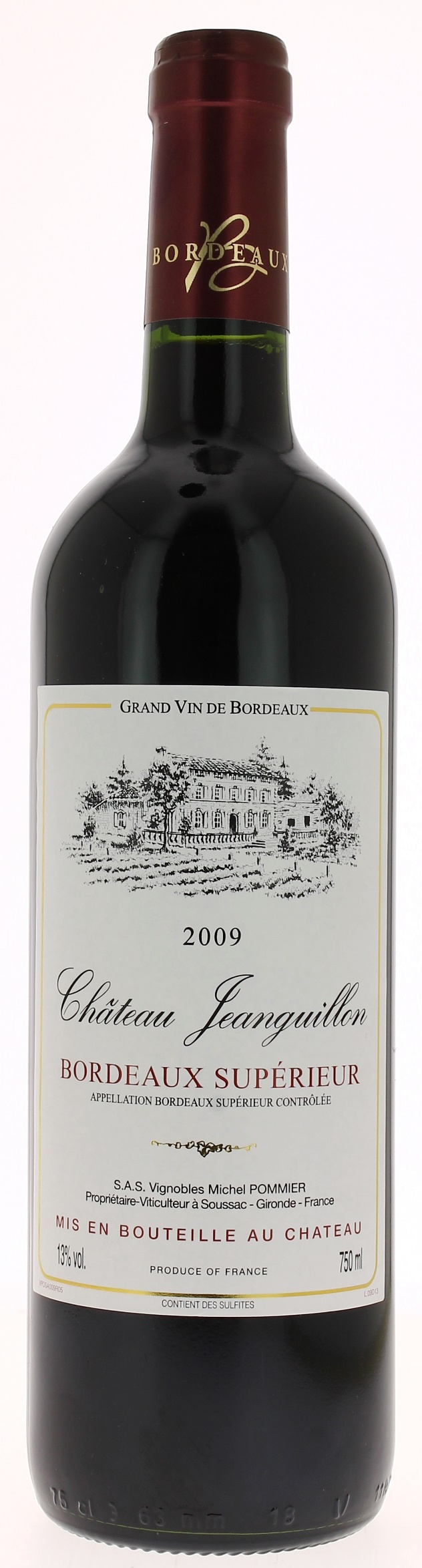 